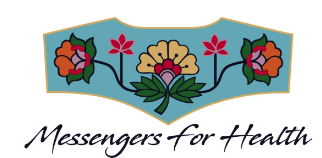 Transportation Program Welcome to the Messengers for Health Transportation Program. This program has the goal of providing enrolled Crow tribal members who are dialysis or cancer patients some assistance to travel to health care appointments. We will do this by providing you with gas cards. You and a Messengers for Health staff member will work together to create a transportation plan that works best for you. Below are the details of how our program works. By being a part of our program, you agree to follow these guidelines:A Messengers for Health staff member will work with you to develop a personal transportation plan. This plan will go over your transportation needs and the resources you have access to.Messengers for Health is not liable for any harm, injury, accident, or negative consequences that occur during transportation using gas cards provided by our program.Transportation is for community members who have completed an application form and have been approved for support by the program.  Our ability to provide gas cards is based on funding we receive from grants. Gas cards will be given depending on the funding we have available.We reserve the right to refuse gas cards to anyone who treats Messengers for Health staff disrespectfully. We want to provide funding to as many community members as possible in the most appropriate and fair manner. The Messengers for Health Transportation Program does not provide gas cards for medical emergencies. If you are experiencing a medical emergency, please call an ambulance.In good faith, we ask that you check in with your healthcare facility to see if they have transportation assistance so that we can assist as many community members as possible. In good faith, please let us know if you are receiving other assistance.Transportation assistance will be provided through gas cards. Here’s how this will work: We will give you gas cards. You can give the gas card to someone who is giving you a ride or you can use the gas card to drive yourself to an appointment.For every 30 miles traveled, a $10 gas card will be given.The number of miles traveled starts and ends at the driver’s origin.Gas cards will be available by appointment, Monday-Thursday 8am-5pm and Friday 8am-12noon at the Little Bighorn College student union building. Gas cards will not be provided outside of these designated times or this location. We will share your information to coordinate services with the Tribal Health Improvement Program, CHR program, and/or Crow Tribal Health so that we can assist as many community members with health and transportation needs as possible. Please let a staff member know if you have questions about anything above.Thank you for being a part of our transportation program! We are excited to be a part of your journey to better health. Messengers for Health Transportation ProgramApplicationName: _________________________________________Address: _______________________________________Phone number: ___________________________________Please describe your medical appointment transportation needs (include purpose of travel, how often you travel and location of appointments):_______________________________________________________________________________________________________________________________________________________________________________________I agree to follow the program guidelines above:________________________________________________________Signature								DateThank you for applying to our transportation program. Your application will be reviewed and we will be back in touch with you.